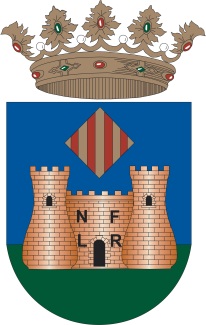 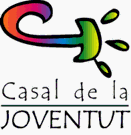 Jo,….......................................................................com a pare/mare de................................................................................ que realitza l'escola d'estiu de.............................................. AUTORITZE a Serveis Esportius l´Alcoià, S.L. al Casal de la Joventut de l’Ajuntament de Banyeres de Mariola, a que li puguen prendre imatges fotogràfiques i de vídeo durant l'escola d'estiu. Els dits vídeos i fotos seran utilitzats per a realitzar un DVD que s’entregarà a tots els xiquets al final de l'escola i per a col·locar-les en la web o xarxa social de l'Empresa, per a què tots els pares puguen accedir a elles.                                                                    Signat ………………………….                                                                   DNI …………………………                                                                   Data …………………………